For each picture A-K, either write or type and send me, the answers to the following:Name of macromolecule (for carbohydrates include if it is simple or complex)Name of subunitName the functionA.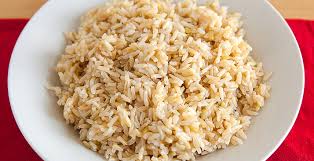 B.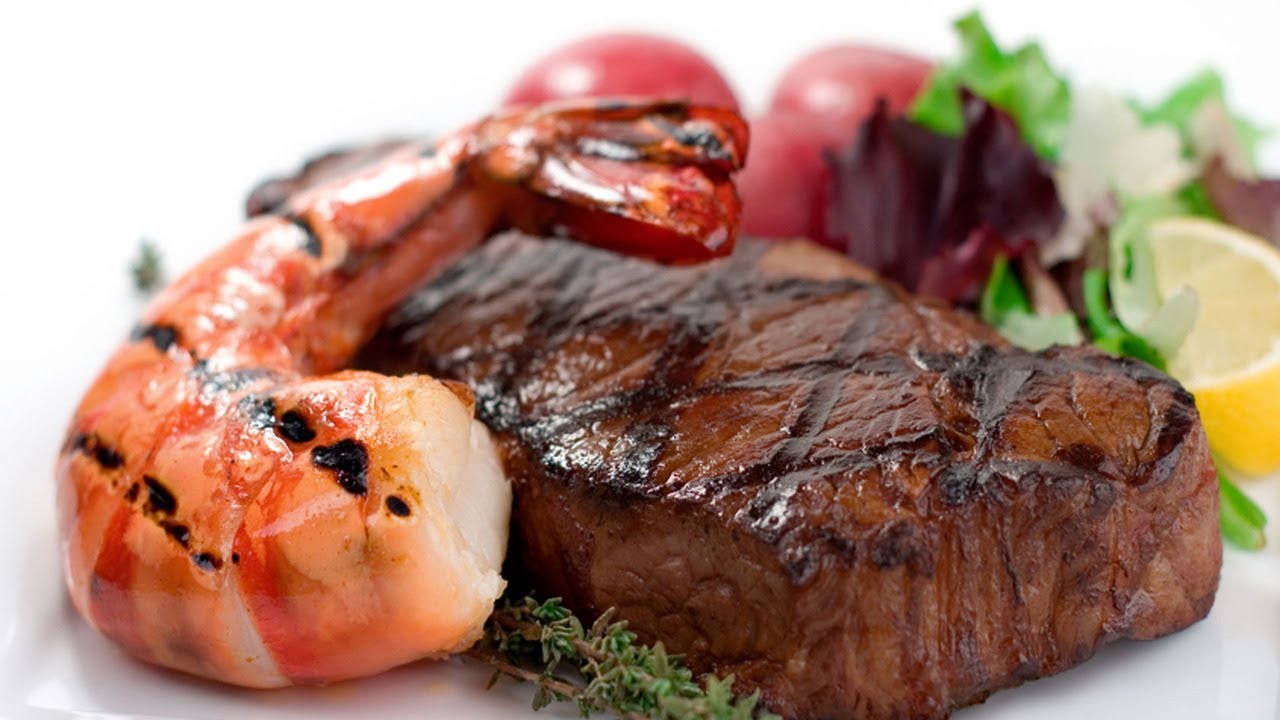 C.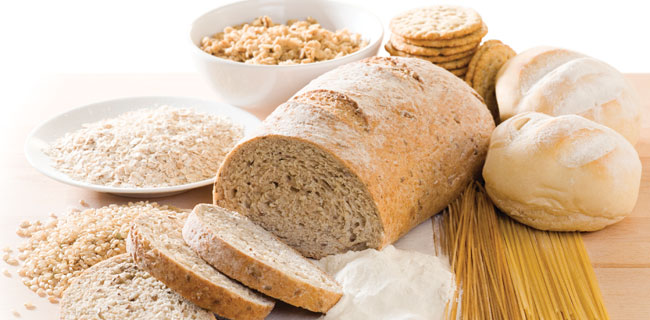 D. 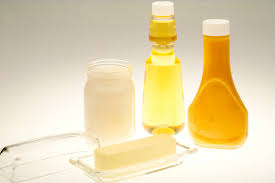 E.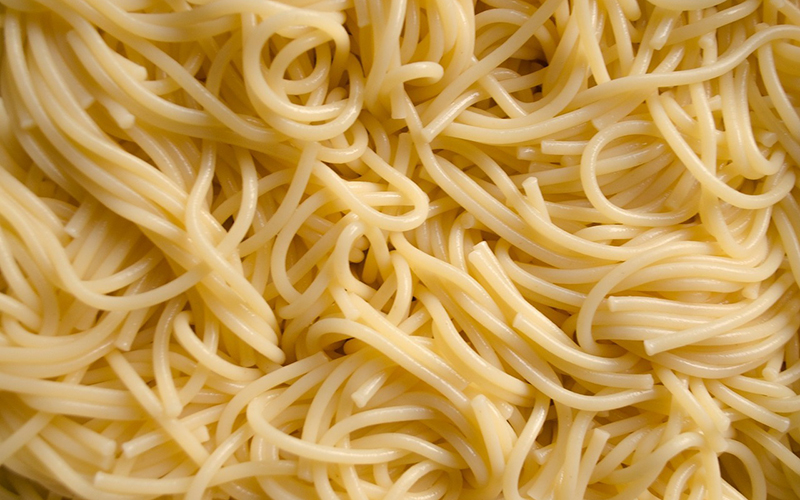 F.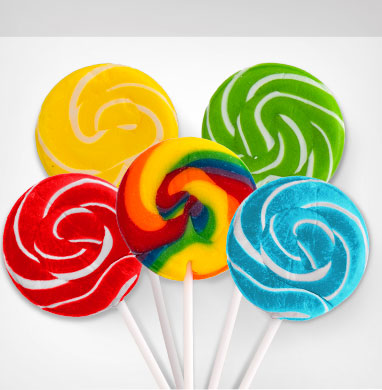 G.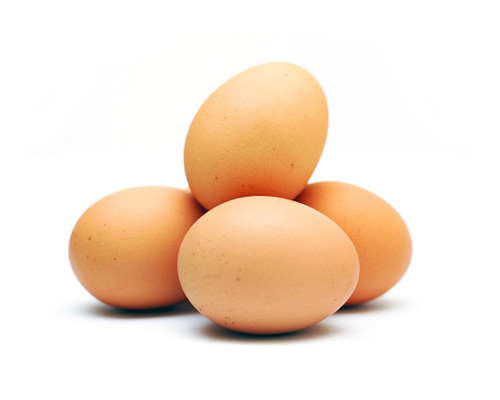 H.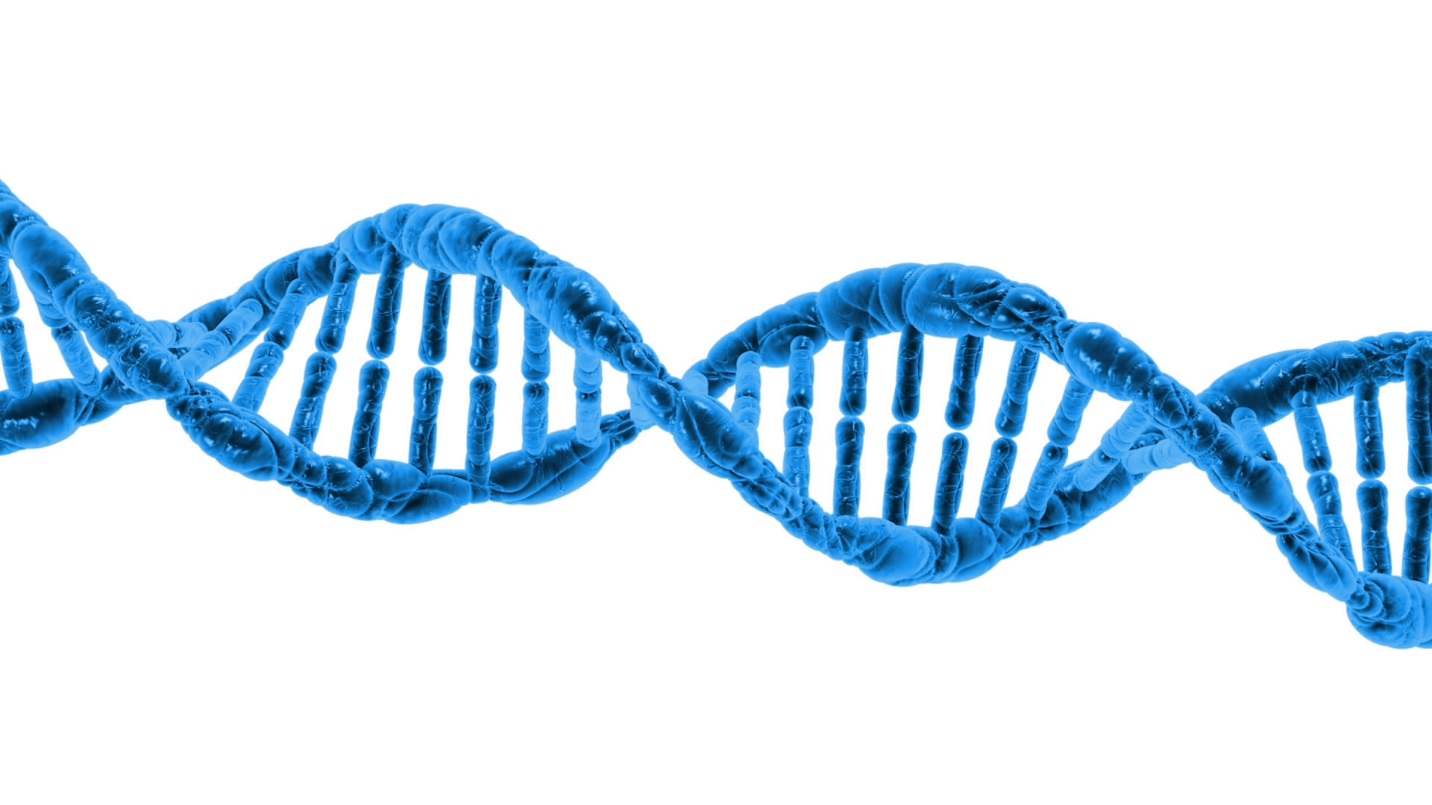 I.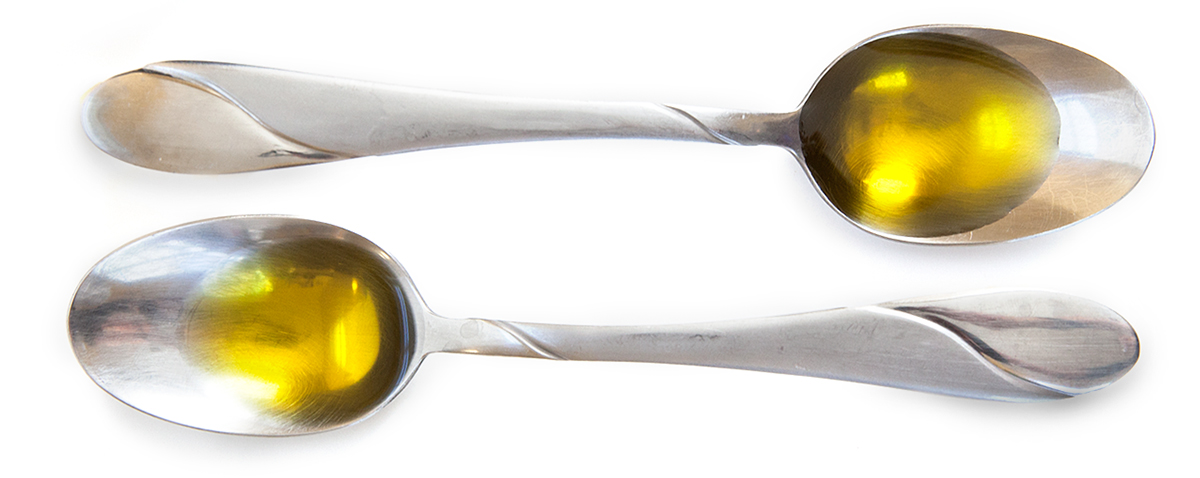 J.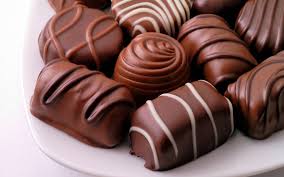 K.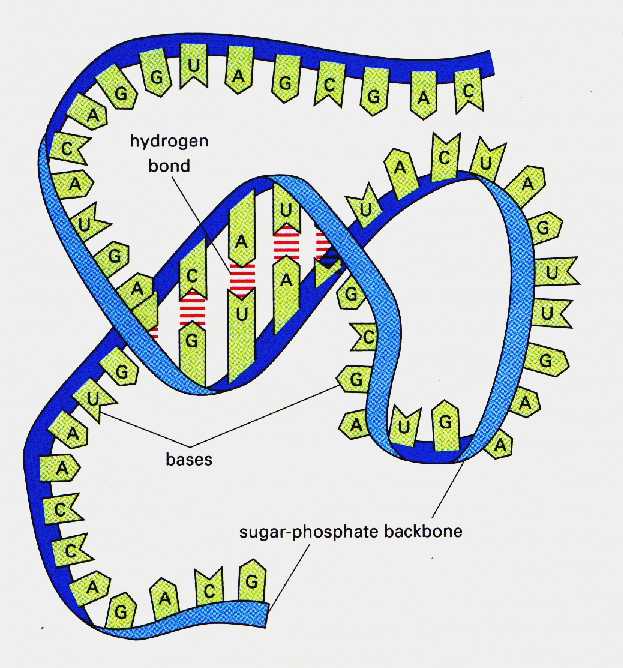 